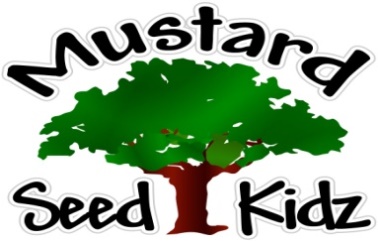 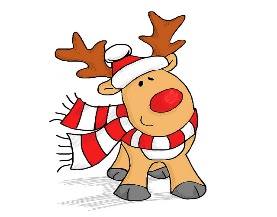 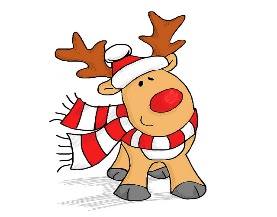 December 10th – December14th BreakfastMondayTuesdayTuesdayWednesdayThursdayFridayBreakfastCheeriosApplesauceMilkPancakesMandarin OrangesMilkPancakesMandarin OrangesMilkCorn FlakesFruit Cocktail MilkFruit BarPeachesMilkKixBananasMilkLunchChicken NuggetsSweet Potato FriesGreen BeansMilkChicken NuggetsSweet Potato FriesGreen BeansMilkHam and Cheese SandwichCornPearsMilkSheppard’s Pie Mashed PotatoesMixed VegetablesPeaches         MilkBaked ZitiBroccoliPineappleMilkChicken Salad WrapCarrotsApplesauceMilkSnackPretzelsCheese  String Cheese & Crackers String Cheese & CrackersChex Mix RaisinsTortilla Chips SalsaStrawberry BreadApple Juice